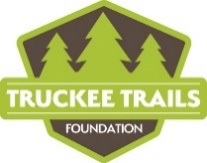 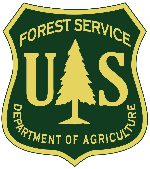 *As a Trailhead Adopter volunteer, you will be a USFS volunteer but will communicate and be under the supervision of the Truckee Trails Foundation. Individuals/groups who want to Adopt a Trailhead must agree to the following: 1.   Commit to a minimum of 3 consecutive years as a Trail Scouter. 2.   Read, Agree, Understand and Sign 2 forms; a Trailhead Adopter Agreement Form and a USFS Volunteer Agreement Form stipulating that trailhead maintenance is to take place as needed during the trail season and engaging in only approved maintenance activities. If a group is performing the duties, a 3rd (Group Volunteer Sign-Up form) must be signed3. Volunteer will provide all necessary trail tools, First Aid kits, and personal protective equipment (PPE). Including: trash bags, trash picker-uppers, loppers, gloves.   The USFS or TTF may be able to provide some tools.4.   Ensure all group members wear appropriate, sturdy close-toed footwear.5.    Make regular reports to TTF regarding maintenance needs as well as hazards/issues that should be handled by the USFS or TTF’s trail crew. If such major maintenance is needed, this could be used to form a public volunteer day. *Please contact Leslie Loveland via email to report your findings.  leslie@truckeetrails.org. 6.    Maintain a log of each visit to the trailhead, noting issues corrected, and submit the log to TTF in November of each year.  7.    Agree to oversight by TTF.  TTF will conduct regular progress inspections and reward successes with relevant public relations placement in the community.  8.    Communicate and check in with USFS and TTF before and after they begin and leave their assigned trail(s) for the day.  *Please contact Leslie Loveland via text message to inform us of your tentative schedule for the day. 530-448-2826.Required Duties: Approved trailhead maintenance tasks include:1. Picking up trash, micro plastics, including dog poop waste bags.2. Brushing/Pruning vegetation. 3. Additional issues to report to the USFS and/or TTF include restroom maintenance needs, graffiti, and/or damaged kiosks. Adoption BenefitsTrailhead Adoption.  TTF will:Announce the adoption, and every visit to maintain the trailhead (including photos submitted), on Facebook/Instagram.List adopter’s name or business on our website.Trail Adoption.  TTF will:Announce the adoption, and every work day (including photos submitted), on Facebook/IG or post it on our website Blog.List the adopter’s name or business on our website.Install a sign listing the adopter’s name or business at the designated trailhead.Trailhead AND Trail Adoption.   TTF will:Announce the adoption, and every work day (including photos submitted), on Facebook/IG or post it on our website Blog.List the adopter’s name or business on our website.Install a sign listing the adopter’s name or business at the designated trailhead.Provide TTF crew t-shirts for all volunteer.I, _________________________________ Agree to complete the required tasks and agree that          (Name of group leader and/ or business contact, Please Print) I commit to scouting trails until ____________________________________. 				        (month,  year end of commitment) Signature ________________________________           Date____________________Please print names of participating members: 